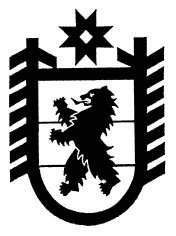 Республика КарелияСовет Святозерского сельского поселенияXX сессия II созываРЕШЕНИЕ от 01 апреля  2011г.                                                                                          №13c.Святозеро               Об утверждении Положения о представлении гражданами, претендующими на замещение должностей муниципальной службы в Администрации Святозерского сельского поселения, и муниципальными служащими Администрации Святозерского сельского поселения сведений о своих доходах, об имуществе и обязательствах имущественного характера, а также сведений о доходах, об имуществе и обязательствах имущественного характера своих супруги (супруга) и несовершеннолетних детейСовет Святозерского сельского поселенияРЕШИЛ:	1. Утвердить Положение о представлении гражданами, претендующими на замещение должностей муниципальной службы в Администрации Святозерского сельского поселения, и муниципальными служащими Администрации Святозерского сельского поселения сведений о своих доходах, об имуществе и обязательствах имущественного характера, а также сведений о доходах, об имуществе и обязательствах имущественного характера своих супруги (супруга) и несовершеннолетних детей  (Приложение №1).	2. Настоящее решение вступает в силу с момента подписания.Глава Святозерскогосельского поселения                                                                      Ю.В. МатикайненРазослать: дело-1, для обнародования-2, Прокуратура-1, гос, ком.-1Приложение №1 к решению ΧX сессииСовета Святозерского  сельского поселения ІІ созыва от 01 апреля 2011 года № 13ПОЛОЖЕНИЕо представлении гражданами, претендующими на замещениедолжностей муниципальной службы в Администрации Святозерского сельского поселения, и муниципальными служащимиАдминистрации Святозерского сельского поселения сведений о своих доходах, об имуществе и обязательствах имущественного характера, а также сведений о доходах, об имуществе и обязательствах имущественного характера своих супруги (супруга) и несовершеннолетних детей1. Настоящим Положением в соответствии с пунктом 3 статьи 16 Федерального закона от 02 марта 2007 года №25-ФЗ «О муниципальной службе в Российской Федерации», частью 1 статьи 8 Федерального закона от 25 декабря 2008 года N 273-ФЗ "О противодействии коррупции" определяется порядок представления гражданами, претендующими на замещение должностей муниципальной службы в Администрации Святозерского сельского поселения (далее - должности муниципальной службы), и муниципальными служащими Администрации Святозерского сельского поселения сведений о полученных ими доходах, об имуществе, принадлежащем им на праве собственности, и об их обязательствах имущественного характера, а также сведений о доходах супруги (супруга) и несовершеннолетних детей, об имуществе, принадлежащем им на праве собственности, и об их обязательствах имущественного характера (далее - сведения о доходах, об имуществе и обязательствах имущественного характера).2. Обязанность представлять сведения о доходах, об имуществе и обязательствах имущественного характера в соответствии с федеральными законами возлагается на гражданина, претендующего на замещение должности муниципальной службы, предусмотренной Перечнем должностей муниципальной службы в Администрации Святозерского сельского поселения, при назначении на которые граждане и при замещении которых муниципальные служащие Администрации Святозерского сельского поселения обязаны представлять сведения о своих доходах, об имуществе и обязательствах имущественного характера, а также сведения о доходах, об имуществе и обязательствах имущественного характера своих супруги (супруга) и несовершеннолетних детей, утвержденным Постановлением Администрации Святозерского сельского поселения от 24 сентября 2010 года № 16 (далее - гражданин), и на муниципального служащего Администрации Святозерского сельского поселения, замещающего должность муниципальной службы, предусмотренную указанным Перечнем должностей (далее - муниципальный служащий).3. Сведения о доходах, об имуществе и обязательствах имущественного характера представляются в виде справок по формам согласно приложениям № 1-4 к настоящему Положению:а) гражданами - при назначении на должности муниципальной службы, предусмотренные Перечнем должностей, указанным в пункте 2 настоящего Положения;б) муниципальными служащими, замещающими должности муниципальной службы - ежегодно, не позднее 30 апреля года, следующего за отчетным.4. Гражданин при назначении на должность муниципальной службы представляет:а) сведения о своих доходах, полученных от всех источников (включая доходы по прежнему месту работы или месту замещения выборной должности, пенсии, пособия, иные выплаты) за календарный год, предшествующий году подачи документов для замещения должности муниципальной службы, а также сведения об имуществе, принадлежащем ему на праве собственности, и о своих обязательствах имущественного характера по состоянию на первое число месяца, предшествующего месяцу подачи документов для замещения должности муниципальной службы (на отчетную дату) в виде справки по форме согласно приложению № 1 к настоящему Положению;б) сведения о доходах супруги (супруга) и несовершеннолетних детей, полученных от всех источников (включая заработную плату, пенсии, пособия, иные выплаты) за календарный год, предшествующий году подачи гражданином документов для замещения должности муниципальной службы, а также сведения об имуществе, принадлежащем им на праве собственности, и об их обязательствах имущественного характера по состоянию на первое число месяца, предшествующего месяцу подачи гражданином документов для замещения должности муниципальной службы (на отчетную дату) в виде справки по форме согласно приложению N 2 к настоящему Положению.5. Муниципальный служащий представляет ежегодно:а) сведения о своих доходах, полученных за отчетный период (с 1 января по 31 декабря) от всех источников (включая денежное содержание, пенсии, пособия, иные выплаты), а также сведения об имуществе, принадлежащем ему на праве собственности, и о своих обязательствах имущественного характера по состоянию на конец отчетного периода в виде справки по форме согласно приложению № 3 к настоящему Положению;б) сведения о доходах супруги (супруга) и несовершеннолетних детей, полученных за отчетный период (с 1 января по 31 декабря) от всех источников (включая заработную плату, пенсии, пособия, иные выплаты), а также сведения об имуществе, принадлежащем им на праве собственности, и об их обязательствах имущественного характера по состоянию на конец отчетного периода в виде справки по форме согласно приложению № 4 к настоящему Положению.6. Муниципальный служащий, замещающий должность муниципальной службы, не включенную в Перечень должностей, указанный в пункте 2 настоящего Положения, и претендующий на замещение должности муниципальной службы, включенной в этот Перечень должностей, представляет указанные сведения в соответствии с пунктом 2, подпунктом "а" пункта 3 и пунктом 4 настоящего Положения.7. Сведения о доходах, об имуществе и обязательствах имущественного характера представляются специалисту, ответственному за кадровую работу в Администрации Святозерского сельского поселения (далее – Администрацию Святозерского сельского поселения) в порядке, устанавливаемом Главой Святозерского сельского поселения.8. В случае если гражданин или муниципальный служащий обнаружили, что в представленных ими специалисту, ответственному за кадровую работу в Администрации Святозерского сельского поселения сведениях о доходах, об имуществе и обязательствах имущественного характера не отражены или не полностью отражены какие-либо сведения либо имеются ошибки, они вправе представить уточненные сведения в порядке, установленном настоящим Положением.Уточненные сведения, представленные муниципальным служащим после истечения срока, указанного в подпункте "б" пункта 3 настоящего Положения, не считаются представленными с нарушением срока.9. В случае непредставления по объективным причинам муниципальным служащим сведений о доходах, об имуществе и обязательствах имущественного характера супруги (супруга) и несовершеннолетних детей данный факт подлежит рассмотрению на соответствующей комиссии по соблюдению требований к служебному поведению муниципальных служащих и урегулированию конфликта интересов.10. Проверка достоверности и полноты сведений о доходах, об имуществе и обязательствах имущественного характера, представленных в соответствии с настоящим Положением гражданином и муниципальным служащим, осуществляется в соответствии с законодательством Российской Федерации.11. Сведения о доходах, об имуществе и обязательствах имущественного характера, представляемые в соответствии с настоящим Положением гражданином и муниципальным служащим, являются сведениями конфиденциального характера, если федеральным законом они не отнесены к сведениям, составляющим государственную тайну.Эти сведения представляются Главе Святозерского сельского поселения, а также иным должностным лицам в случаях, предусмотренных федеральными законами.12. Муниципальные служащие, в должностные обязанности которых входит работа со сведениями о доходах, об имуществе и обязательствах имущественного характера, виновные в их разглашении или использовании в целях, не предусмотренных законодательством Российской Федерации, несут ответственность в соответствии с законодательством Российской Федерации.13. Сведения о доходах, об имуществе и обязательствах имущественного характера, представленные в соответствии с настоящим Положением гражданином или муниципальным служащим, указанным в пункте 6 настоящего Положения, при назначении на должность муниципальной службы, а также представляемые муниципальным служащим ежегодно, и информация о результатах проверки достоверности и полноты этих сведений приобщаются к личному делу  муниципального служащего.В случае если гражданин или муниципальный служащий, указанный в пункте 6 настоящего Положения, представившие специалисту, ответственному за кадровую работу в Администрации Святозерского сельского поселения справки о своих доходах, об имуществе и обязательствах имущественного характера, а также о доходах, об имуществе и обязательствах имущественного характера своих супруги (супруга) и несовершеннолетних детей, не были назначены на должность муниципальной службы, включенную в Перечень должностей, указанный в пункте 2 настоящего Положения, эти справки возвращаются им по их письменному заявлению вместе с другими документами.14. В случае непредставления или представления заведомо ложных сведений о доходах, об имуществе и обязательствах имущественного характера гражданин не может быть назначен на должность муниципальной службы, а муниципальный служащий освобождается от должности муниципальной службы или подвергается иным видам дисциплинарной ответственности в соответствии с законодательством Российской Федерации.Приложение № 1	к Положению о представлении гражданами,претендующими на замещение должностеймуниципальной службы и муниципальными служащими Администрации Святозерского сельского поселения сведений о своих доходах, об имуществеи обязательствах имущественного характера,а также сведений о доходах, об имуществеи обязательствах имущественного характерасвоих супруги (супруга) и несовершеннолетних детейВ Администрацию Святозерского сельского поселения СПРАВКАо доходах, об имуществе и обязательствах имущественногохарактера гражданина, претендующего на замещение должностимуниципальной службы Администрации Святозерского сельского поселения Я, __________________________________________________________________________________________________________________________________________________,                  (фамилия, имя, отчество, дата рождения)________________________________________________________________________________________________________________________________________________________________________________________________________________________________,     (основное место работы или службы, занимаемая должность; в случае        отсутствия основного места работы или службы - род занятий)проживающий по адресу: ____________________________________________________                                    (адрес места жительства)__________________________________________________________________________,сообщаю  сведения  <1> о своих доходах, об  имуществе,  принадлежащем   мнена   праве   собственности,   о   вкладах  в  банках,  ценных  бумагах,  обобязательствах имущественного характера:    --------------------------------    <1>  Сведения,  за  исключением  сведений  о  доходах,  указываются  по состоянию   на   1-е число месяца, предшествующего месяцу подачи документов для  замещения  должности  муниципальной  службы  в Администрации Эссойльского сельского поселения (далее - муниципальная служба) на отчетную дату.    Раздел 1. Сведения о доходах <1>    <1>  Указываются доходы (включая пенсии, пособия, иные выплаты) за год,предшествующий    году    подачи   документов   для   замещения   должностимуниципальной  службы  в Администрации Святозерского сельского поселения.    <2>  Доход, полученный  в  иностранной валюте, указывается  в рублях покурсу Банка России на дату получения дохода.    Раздел 2. Сведения об имуществе    2.1. Недвижимое имущество    <1>   Указывается   вид   собственности  (индивидуальная,  общая);  длясовместной собственности указываются иные лица  (фамилия, имя, отчество илинаименование), в собственности  которых  находится имущество;  для  долевойсобственности указывается  доля  гражданина,   претендующего  на  замещениедолжности муниципальной службы, который представляет сведения.    <2> Указывается  вид земельного участка (пая, доли): под индивидуальноежилищное строительство, дачный, садовый, приусадебный, огородный и другие.    2.2. Транспортные средства    <1>   Указывается   вид   собственности  (индивидуальная,  общая);  длясовместной собственности указываются иные лица  (фамилия, имя, отчество илинаименование), в собственности  которых находится  имущество;  для  долевойсобственности указывается  доля   гражданина,  претендующего  на  замещениедолжности муниципальной службы, который представляет сведения.    Раздел 3. Сведения о денежных средствах, находящихся на счетах в банкахи иных кредитных организациях    <1>  Указываются  вид  счета (депозитный, текущий, расчетный, ссудный идругие) и валюта счета.    <2>  Остаток  на  счете  указывается по состоянию на отчетную дату. Длясчетов  в  иностранной  валюте  остаток указывается в рублях по курсу БанкаРоссии на отчетную дату.    Раздел 4. Сведения о ценных бумагах    4.1. Акции и иное участие в коммерческих организациях    <1>   Указываются   полное  или  сокращенное  официальное  наименованиеорганизации  и  ее  организационно-правовая  форма  (акционерное  общество,общество  с  ограниченной  ответственностью, товарищество, производственныйкооператив и другие).    <2>  Уставный  капитал  указывается  согласно  учредительным документаморганизации   по  состоянию  на  отчетную  дату.  Для  уставных  капиталов,выраженных  в  иностранной валюте, уставный капитал указывается в рублях покурсу Банка России на отчетную дату.    <3>  Доля  участия  выражается  в  процентах от уставного капитала. Дляакционерных  обществ  указываются  также номинальная стоимость и количествоакций.    <4>  Указываются  основание  приобретения  доли  участия (учредительныйдоговор,  приватизация,  покупка,  мена, дарение, наследование и другие), атакже реквизиты (дата, номер) соответствующего договора или акта.    4.2. Иные ценные бумаги    Итого   по   разделу   4   "Сведения   о   ценных   бумагах"  суммарнаядекларированная стоимость ценных бумаг, включая доли участия в коммерческихорганизациях (рублей), ___________________________________________________.    --------------------------------    <1>  Указываются  все  ценные  бумаги  по  видам  (облигации, векселя идругие), за исключением акций, указанных в подразделе "Акции и иное участиев коммерческих организациях".    <2>  Указывается  общая  стоимость ценных бумаг данного вида  исходя изстоимости их приобретения (а если ее нельзя определить - исходя из рыночнойстоимости  или  номинальной  стоимости).  Для  обязательств,  выраженных  виностранной валюте, стоимость указывается в рублях по курсу Банка России наотчетную дату.    Раздел 5. Сведения об обязательствах имущественного характера    5.1. Объекты недвижимого имущества, находящиеся в пользовании <1>    <1> Указываются по состоянию на отчетную дату.    <2>  Указывается  вид  недвижимого  имущества (земельный участок, жилойдом, дача и другие).    <3>  Указываются  вид  пользования (аренда, безвозмездное пользование идругие) и сроки пользования.    <4>    Указываются    основание   пользования   (договор,   фактическоепредоставление  и другие), а также реквизиты (дата, номер) соответствующегодоговора или акта.    5.2. Прочие обязательства <1>    <1> Указываются   имеющиеся  на  отчетную  дату  срочные  обязательствафинансового характера на сумму,  превышающую 100-кратный размер минимальнойоплаты труда, установленный на отчетную дату.    <2> Указывается существо обязательства (заем, кредит и другие).    <3> Указывается вторая сторона обязательства: кредитор или должник, егофамилия, имя и отчество (наименование юридического лица), адрес.    <4> Указываются   основание   возникновения   обязательства   (договор,передача денег  или  имущества и  другие),  а также реквизиты (дата, номер)соответствующего договора или акта.    <5> Указывается сумма  основного  обязательства  (без суммы процентов).Для  обязательств,  выраженных в  иностранной валюте,  сумма  указывается врублях по курсу Банка России на отчетную дату.    <6> Указываются  годовая  процентная ставка обязательства, заложенное вобеспечение обязательства имущество,  выданные в обеспечение  обязательствагарантии и поручительства.    Достоверность и полноту настоящих сведений подтверждаю."__" ___________ 20__ г. __________________________________________________Приложение N 2к Положениюо представлении гражданами,претендующими на замещение должностеймуниципальной службыи муниципальными служащими АдминистрацииСвятозерского сельского поселения сведений о своих доходах, об имуществеи обязательствах имущественного характера,а также сведений о доходах, об имуществеи обязательствах имущественного характерасвоих супруги (супруга) и несовершеннолетних детейВ Администрацию Святозерского сельского поселенияСПРАВКАо доходах, об имуществе и обязательствах имущественногохарактера супруги (супруга) и несовершеннолетних детейгражданина, претендующего на замещение должностимуниципальной  службы в Администрации Святозерского сельского поселения <1>Я, __________________________________________________________________________________________________________________________________________________,                  (фамилия, имя, отчество, дата рождения)________________________________________________________________________________________________________________________________________________________________________________________________________________________________,     (основное место работы или службы, занимаемая должность; в случае        отсутствия основного места работы или службы - род занятий)проживающий по адресу: ____________________________________________________                                    (адрес места жительства)_____________________________________________________________________________________________________________________________________________________,сообщаю сведения <2> о доходах моей (моего) _______________________________                                                 (супруги (супруга),___________________________________________________________________________           несовершеннолетней дочери, несовершеннолетнего сына)__________________________________________________________________________,                  (фамилия, имя, отчество, дата рождения)__________________________________________________________________________,     (основное место работы или службы, занимаемая должность; в случае        отсутствия основного места работы или службы - род занятий)об  имуществе, принадлежащем ей (ему) на праве собственности,   о   вкладахв банках, ценных бумагах, об обязательствах имущественного характера:    --------------------------------    <1>  Сведения представляются отдельно на супругу (супруга) и на каждогоиз   несовершеннолетних   детей   гражданина,  претендующего  на  замещениедолжности муниципальной  службы  в Администрации Эссойльского сельского поселения (далее - муниципальная служба), который представляет сведения.    <2>  Сведения,  за  исключением  сведений  о  доходах,  указываются  посостоянию на 1-е число месяца, предшествующего месяцу подачи документов длязамещения должности муниципальной службы на отчетную дату.    Раздел 1. Сведения о доходах <1>    --------------------------------    <1>  Указываются доходы (включая пенсии, пособия, иные выплаты) за год,предшествующий  году  подачи документов для замещения должности муниципальнойслужбы.    <2>  Доход,  полученный  в  иностранной валюте, указывается в рублях покурсу Банка России на дату получения дохода.    Раздел 2. Сведения об имуществе    2.1. Недвижимое имущество    --------------------------------    <1>   Указывается   вид   собственности  (индивидуальная,  общая);  длясовместной собственности указываются иные лица  (фамилия, имя, отчество илинаименование), в собственности  которых находится  имущество;  для  долевойсобственности указывается доля  члена семьи  гражданина,  претендующего  назамещение должности муниципальной службы, который представляет сведения.    <2>  Указывается вид земельного участка (пая, доли): под индивидуальноежилищное строительство, дачный, садовый, приусадебный, огородный и другие.    2.2. Транспортные средства    --------------------------------    <1>   Указывается   вид   собственности  (индивидуальная,  общая);  длясовместной собственности указываются иные лица  (фамилия, имя, отчество илинаименование), в собственности  которых находится  имущество;  для  долевойсобственности указывается доля  члена семьи  гражданина,  претендующего  назамещение должности муниципальной службы, который представляет сведения.    Раздел 3. Сведения о денежных средствах, находящихся на счетах в банкахи иных кредитных организациях    --------------------------------    <1>  Указываются  вид  счета (депозитный, текущий, расчетный, ссудный идругие) и валюта счета.    <2>  Остаток  на  счете  указывается по состоянию на отчетную дату. Длясчетов  в  иностранной  валюте  остаток указывается в рублях по курсу БанкаРоссии на отчетную дату.    Раздел 4. Сведения о ценных бумагах    4.1. Акции и иное участие в коммерческих организациях    --------------------------------    <1>   Указываются   полное  или  сокращенное  официальное  наименованиеорганизации  и  ее  организационно-правовая  форма  (акционерное  общество,общество  с  ограниченной  ответственностью, товарищество, производственныйкооператив и другие).    <2>  Уставный  капитал  указывается  согласно  учредительным документаморганизации   по  состоянию  на  отчетную  дату.  Для  уставных  капиталов,выраженных  в  иностранной валюте, уставный капитал указывается в рублях покурсу Банка России на отчетную дату.    <3>  Доля  участия  выражается  в  процентах от уставного капитала. Дляакционерных  обществ  указываются  также номинальная стоимость и количествоакций.    <4>  Указываются  основание  приобретения  доли  участия (учредительныйдоговор,  приватизация,  покупка,  мена, дарение, наследование и другие), атакже реквизиты (дата, номер) соответствующего договора или акта.    4.2. Иные ценные бумаги    Итого   по   разделу   4   "Сведения   о   ценных   бумагах"  суммарнаядекларированная стоимость ценных бумаг, включая доли участия в коммерческихорганизациях (руб.), _____________________________________________________.    --------------------------------    <1>  Указываются  все  ценные  бумаги  по  видам  (облигации, векселя идругие), за исключением акций, указанных в подразделе "Акции и иное участиев коммерческих организациях".    <2>  Указывается  общая  стоимость  ценных бумаг данного вида исходя изстоимости их приобретения (а если ее нельзя определить - исходя из рыночнойстоимости  или  номинальной  стоимости).  Для  обязательств,  выраженных  виностранной валюте, стоимость указывается в рублях по курсу Банка России наотчетную дату.    Раздел 5. Сведения об обязательствах имущественного характера    5.1. Объекты недвижимого имущества, находящиеся в пользовании <1>    --------------------------------    <1> Указываются по состоянию на отчетную дату.    <2>  Указывается  вид  недвижимого  имущества (земельный участок, жилойдом, дача и другие).    <3>  Указываются  вид  пользования (аренда, безвозмездное пользование идругие) и сроки пользования.    <4>    Указываются    основание   пользования   (договор,   фактическоепредоставление  и другие), а также реквизиты (дата, номер) соответствующегодоговора или акта.    5.2. Прочие обязательства <1>    --------------------------------    <1> Указываются   имеющиеся на   отчетную  дату  срочные  обязательствафинансового характера на сумму,  превышающую 100-кратный размер минимальнойоплаты труда, установленный на отчетную дату.    <2> Указывается существо обязательства (заем, кредит и другие).    <3> Указывается вторая сторона обязательства: кредитор или должник, егофамилия, имя и отчество (наименование юридического лица), адрес.    <4> Указываются   основание   возникновения   обязательства   (договор,передача  денег  или  имущества и другие),  а также реквизиты (дата, номер)соответствующего договора или акта.    <5> Указывается сумма  основного  обязательства  (без суммы процентов).Для обязательств,  выраженных  в иностранной  валюте,  сумма  указывается врублях по курсу Банка России на отчетную дату.    <6> Указываются  годовая процентная ставка обязательства,  заложенное вобеспечение обязательства имущество,  выданные в обеспечение  обязательствагарантии и поручительства.    Достоверность и полноту настоящих сведений подтверждаю."__" ______________ 20__ г. _______________________________________________                            (подпись гражданина, претендующего на замещение                                 должности муниципальной службы, который                                         представляет сведения)___________________________________________________________________________        (фамилия, имя, отчество и подпись лица, принявшего справку)Приложение N 3к Положениюо представлении гражданами,претендующими на замещение должностеймуниципальной службы и муниципальными служащими АдминистрацииСвятозерского сельского поселения сведений о своих доходах, об имуществеи обязательствах имущественного характера,а также сведений о доходах, об имуществеи обязательствах имущественного характерасвоих супруги (супруга) и несовершеннолетних детейВ Администрацию Святозерского сельского поселенияСПРАВКАо доходах, об имуществе и обязательствах имущественногохарактера муниципального  служащего Администрации Святозерского сельского поселенияЯ, __________________________________________________________________________________________________________________________________________________,                   (фамилия, имя, отчество, дата рождения)________________________________________________________________________________________________________________________________________________________________________________________________________________________________,                   (место службы и занимаемая должность)проживающий по адресу: ____________________________________________________                                     (адрес места жительства)__________________________________________________________________________,сообщаю  сведения о своих доходах за отчетный период с  1  января   20__ г.по   31   декабря  20__  г.,  об  имуществе,  принадлежащем  мне  на  правесобственности,  о  вкладах  в  банках,  ценных  бумагах,  об обязательствахимущественного  характера  по  состоянию  на  конец  отчетного  периода (наотчетную дату):    Раздел 1. Сведения о доходах <1>    --------------------------------    <1>  Указываются  доходы  (включая  пенсии,  пособия,  иные выплаты) заотчетный период.    <2>  Доход,  полученный  в  иностранной валюте, указывается в рублях покурсу Банка России на дату получения дохода.    Раздел 2. Сведения об имуществе    2.1. Недвижимое имущество    --------------------------------    <1>   Указывается   вид   собственности  (индивидуальная,  общая);  для совместной собственности указываются иные лица  (фамилия, имя, отчество или наименование), в собственности  которых  находится имущество;  для  долевой собственности  указывается  доля  муниципального служащего Администрации Эссойльского сельского поселения  (далее - муниципальный  служащий),  который  представляет сведения.    <2>  Указывается вид земельного участка (пая, доли): под индивидуальноежилищное строительство, дачный, садовый, приусадебный, огородный и другие.    2.2. Транспортные средства    --------------------------------    <1>   Указывается   вид   собственности  (индивидуальная,  общая);  для совместной собственности указываются иные лица  (фамилия, имя, отчество или наименование), в собственности  которых  находится имущество;  для  долевой собственности указывается доля муниципального служащего, который представляет сведения.    Раздел 3. Сведения о денежных средствах, находящихся на счетах в банкахи иных кредитных организациях    --------------------------------    <1>  Указываются  вид  счета (депозитный, текущий, расчетный, ссудный идругие) и валюта счета.    <2>  Остаток  на  счете  указывается по состоянию на отчетную дату. Длясчетов  в  иностранной  валюте  остаток указывается в рублях по курсу БанкаРоссии на отчетную дату.    Раздел 4. Сведения о ценных бумагах    4.1. Акции и иное участие в коммерческих организациях    --------------------------------    <1>   Указываются   полное  или  сокращенное  официальное  наименованиеорганизации  и  ее  организационно-правовая  форма  (акционерное  общество,общество  с  ограниченной  ответственностью, товарищество, производственныйкооператив и другие).    <2>  Уставный  капитал  указывается  согласно  учредительным документаморганизации   по  состоянию  на  отчетную  дату.  Для  уставных  капиталов,выраженных  в  иностранной валюте, уставный капитал указывается в рублях покурсу Банка России на отчетную дату.    <3>  Доля  участия  выражается  в  процентах от уставного капитала. Дляакционерных  обществ  указываются  также номинальная стоимость и количествоакций.    <4>  Указываются  основание  приобретения  доли  участия (учредительныйдоговор,  приватизация,  покупка,  мена, дарение, наследование и другие), атакже реквизиты (дата, номер) соответствующего договора или акта.    4.2. Иные ценные бумаги    Итого   по   разделу   4   "Сведения   о   ценных   бумагах"  суммарнаядекларированная стоимость ценных бумаг, включая доли участия в коммерческихорганизациях (рублей), ___________________________________________________.    --------------------------------    <1>  Указываются  все  ценные  бумаги  по  видам  (облигации, векселя идругие), за исключением акций, указанных в подразделе "Акции и иное участиев коммерческих организациях".    <2>  Указывается  общая  стоимость  ценных бумаг данного вида исходя изстоимости их приобретения (а если ее нельзя определить - исходя из рыночнойстоимости  или  номинальной  стоимости).  Для  обязательств,  выраженных  виностранной валюте, стоимость указывается в рублях по курсу Банка России наотчетную дату.    Раздел 5. Сведения об обязательствах имущественного характера    5.1. Объекты недвижимого имущества, находящиеся в пользовании <1>    --------------------------------    <1> Указываются по состоянию на отчетную дату.    <2>  Указывается  вид  недвижимого  имущества (земельный участок, жилойдом, дача и другие).    <3>  Указываются  вид  пользования (аренда, безвозмездное пользование идругие) и сроки пользования.    <4>    Указываются    основание   пользования   (договор,   фактическоепредоставление  и другие), а также реквизиты (дата, номер) соответствующегодоговора или акта.    5.2. Прочие обязательства <1>    ----------------------------    <1> Указываются  имеющиеся  на  отчетную  дату  срочные   обязательствафинансового характера на сумму,  превышающую 100-кратный размер минимальнойоплаты труда, установленный на отчетную дату.    <2> Указывается существо обязательства (заем, кредит и другие).    <3> Указывается вторая сторона обязательства: кредитор или должник, егофамилия, имя и отчество (наименование юридического лица), адрес.    <4> Указываются   основание   возникновения   обязательства   (договор,передача денег или  имущества и другие),  а также  реквизиты  (дата, номер)соответствующего договора или акта.    <5> Указывается  сумма  основного обязательства  (без суммы процентов).Для  обязательств,  выраженных в  иностранной валюте,  сумма  указывается врублях по курсу Банка России на отчетную дату.    <6> Указываются годовая процентная ставка  обязательства,  заложенное вобеспечение обязательства имущество,  выданные в обеспечение  обязательствагарантии и поручительства.    Достоверность и полноту настоящих сведений подтверждаю."__" ____________ 20__ г. _________________________________________________                                   (подпись муниципального служащего)___________________________________________________________________________        (фамилия, имя, отчество и подпись лица, принявшего справку)Приложение N 4к Положениюо представлении гражданами,претендующими на замещение должностеймуниципальной службы и муниципальными служащими АдминистрацииСвятозерского сельского поселения сведений о своих доходах, об имуществеи обязательствах имущественного характера,а также сведений о доходах, об имуществеи обязательствах имущественного характерасвоих супруги (супруга) и несовершеннолетних детейВ Администрацию Святозерского сельского поселенияСПРАВКАо доходах, об имуществе и обязательствах имущественногохарактера супруги (супруга) и несовершеннолетних детеймуниципального  служащего Администрации Святозерского сельского поселения <1>Я, __________________________________________________________________________________________________________________________________________________,                  (фамилия, имя, отчество, дата рождения)________________________________________________________________________________________________________________________________________________________________________________________________________________________________,                   (место службы, занимаемая должность)проживающий по адресу: ____________________________________________________                                   (адрес места жительства)__________________________________________________________________________,сообщаю сведения о доходах  за  отчетный  период  с 1 января  20__ г. по 31декабря 20__ г. моей (моего) ______________________________________________                                           (супруги (супруга),___________________________________________________________________________           несовершеннолетней дочери, несовершеннолетнего сына)__________________________________________________________________________,                  (фамилия, имя, отчество, дата рождения)__________________________________________________________________________,     (основное место работы или службы, занимаемая должность; в случае        отсутствия основного места работы или службы - род занятий)об  имуществе, принадлежащем ей (ему) на праве собственности,   о   вкладахв  банках,  ценных  бумагах,  об обязательствах имущественного характера посостоянию на конец отчетного периода (на отчетную дату):    --------------------------------    <1>  Сведения представляются отдельно на супругу (супруга) и на каждогоиз  несовершеннолетних  детей   муниципального   служащего АдминистрацииЭссойльского сельского поселения  (далее - муниципального служащего),  который представляет сведения.    Раздел 1. Сведения о доходах <1>    --------------------------------    <1>  Указываются  доходы  (включая  пенсии,  пособия,  иные выплаты) заотчетный период.    <2>  Доход,  полученный  в  иностранной валюте, указывается в рублях покурсу Банка России на дату получения дохода.    Раздел 2. Сведения об имуществе    2.1. Недвижимое имущество    --------------------------------    <1>   Указывается   вид   собственности  (индивидуальная,  общая);  длясовместной собственности указываются иные лица  (фамилия. имя, отчество илинаименование), в собственности  которых находится  имущество;  для  долевойсобственности указывается  доля  члена  семьи  муниципального  служащего,который представляет сведения.    <2>  Указывается вид земельного участка (пая, доли): под индивидуальноежилищное строительство, дачный, садовый, приусадебный, огородный и другие.    2.2. Транспортные средства    --------------------------------    <1>   Указывается   вид   собственности  (индивидуальная,  общая);  длясовместной собственности указываются иные лица  (фамилия, имя, отчество илинаименование), в собственности  которых находится  имущество;  для  долевойсобственности указывается  доля  члена  семьи  муниципального  служащего,который представляет сведения.    Раздел 3. Сведения о денежных средствах, находящихся на счетах в банкахи иных кредитных организациях    --------------------------------    <1>  Указываются  вид  счета (депозитный, текущий, расчетный, ссудный идругие) и валюта счета.    <2>  Остаток  на  счете  указывается по состоянию на отчетную дату. Длясчетов  в  иностранной  валюте  остаток указывается в рублях по курсу БанкаРоссии на отчетную дату.    Раздел 4. Сведения о ценных бумагах    4.1. Акции и иное участие в коммерческих организациях    --------------------------------    <1>   Указываются   полное  или  сокращенное  официальное  наименованиеорганизации  и  ее  организационно-правовая  форма  (акционерное  общество,общество  с  ограниченной  ответственностью, товарищество, производственныйкооператив и другие).    <2>  Уставный  капитал  указывается  согласно  учредительным документаморганизации   по  состоянию  на  отчетную  дату.  Для  уставных  капиталов,выраженных  в  иностранной валюте, уставный капитал указывается в рублях покурсу Банка России на отчетную дату.    <3>  Доля  участия  выражается  в  процентах от уставного капитала. Дляакционерных  обществ  указываются  также номинальная стоимость и количествоакций.    <4>  Указываются  основание  приобретения  доли  участия (учредительныйдоговор,  приватизация,  покупка,  мена, дарение, наследование и другие), атакже реквизиты (дата, номер) соответствующего договора или акта.    4.2. Иные ценные бумаги    Итого   по   разделу   4   "Сведения   о   ценных   бумагах"  суммарнаядекларированная стоимость ценных бумаг, включая доли участия в коммерческихорганизациях (рублей), ___________________________________________________.    --------------------------------    <1>  Указываются  все  ценные  бумаги  по  видам  (облигации, векселя идругие), за исключением акций, указанных в подразделе "Акции и иное участиев коммерческих организациях".    <2>  Указывается  общая  стоимость  ценных бумаг данного вида исходя изстоимости их приобретения (а если ее нельзя определить - исходя из рыночнойстоимости  или  номинальной  стоимости).  Для  обязательств,  выраженных  виностранной валюте, стоимость указывается в рублях по курсу Банка России наотчетную дату.    Раздел 5. Сведения об обязательствах имущественного характера    5.1. Объекты недвижимого имущества, находящиеся в пользовании <1>    --------------------------------    <1> Указываются по состоянию на отчетную дату.    <2>  Указывается  вид  недвижимого  имущества (земельный участок, жилойдом, дача и другие).    <3>  Указываются  вид  пользования (аренда, безвозмездное пользование идругие) и сроки пользования.    <4>    Указываются    основание   пользования   (договор,   фактическоепредоставление  и другие), а также реквизиты (дата, номер) соответствующегодоговора или акта.    5.2. Прочие обязательства <1>    --------------------------------    <1> Указываются  имеющиеся   на  отчетную   дату  срочные обязательствафинансового характера на сумму,  превышающую 100-кратный размер минимальнойоплаты труда, установленный на отчетную дату.    <2> Указывается существо обязательства (заем, кредит и другие).    <3> Указывается вторая сторона обязательства: кредитор или должник, егофамилия, имя и отчество (наименование юридического лица), адрес.    <4> Указываются   основание   возникновения   обязательства   (договор,передача   денег или  имущества и другие),  а также реквизиты (дата, номер)соответствующего договора или акта.    <5> Указывается  сумма  основного обязательства  (без суммы процентов).Для  обязательств,  выраженных в  иностранной валюте,  сумма  указывается врублях по курсу Банка России на отчетную дату.    <6> Указываются годовая процентная ставка  обязательства,  заложенное вобеспечение обязательства имущество,  выданные в обеспечение  обязательствагарантии и поручительства.    Достоверность и полноту настоящих сведений подтверждаю."__" ______________ 20__ г. ______________________________________________                                   (подпись муниципального служащего)___________________________________________________________________________        (фамилия, имя, отчество и подпись лица, принявшего справку)N 
п/пВид дохода                       Величина   
дохода <2> 
(тыс. рублей)1 2                           3      1.Доход по основному месту работы                        2.Доход от педагогической деятельности                   3.Доход от научной деятельности                          4.Доход от иной творческой деятельности                  5.Доход от вкладов в банках и иных кредитных организациях6.Доход от ценных бумаг и долей участия в коммерческих   
организациях                                           7.Иные доходы (указать вид дохода):                      
1)                                                     7.2)                                                     7.3)                                                     8.Итого доход за отчетный период                         N 
п/пВид и наименование имуществаВид      
собственности 
<1>      Место нахождения
(адрес)     Площадь 
(кв. м) 1 2              3      4        5    1.Земельные участки <2>:      
1)                          1.2)                          1.3)                          2.Жилые дома:                 
1)                          2.2)                          2.3)                          3.Квартиры:                   
1)                          3.2)                          3.3)                          4.Дачи:                       
1)                          4.2)                          4.3)                          5.Гаражи:                     
1)                          5.2)                          5.3)                          6.Иное недвижимое имущество:  
1)                          6.2)                          6.3)                          N 
п/пВид и марка транспортного средства Вид     
собственности
<1>     Место регистрации1  2                  3      4        1.Автомобили легковые:                
1)                                  1.2)                                  2.Автомобили грузовые:                
1)                                  2.2)                                  3.Автоприцепы:                        
1)                                  3.2)                                  4.Мототранспортные средства:          
1)                                  4.2)                                  5.Сельскохозяйственная техника:       
1)                                  5.2)                                  6.Водный транспорт:                   
1)                                  6.2)                                  7.Воздушный транспорт:                
1)                                  7.2)                                  8.Иные транспортные средства:         
1)                                  8.2)                                  N 
п/пНаименование и адрес   
банка или иной кредитной 
организации       Вид и валюта 
счета <1>  Дата  
открытия
счета  Номер 
счета Остаток на 
счете <2> 
(рублей)  1 2            3       4    5   6     1.2.3.4.5.6.7.N 
п/пНаименование и    
организационно-   
правовая форма    
организации <1>   Место нахождения
организации   
(адрес)     Уставный  
капитал <2>
(рублей)  Доля  
участия 
<3>   Основание
участия 
<4>   1 2          3        4     5    6    1.2.3.4.5.N 
п/пВид ценной бумаги 
<1>        Лицо,    
выпустившее 
ценную    
бумагу    Номинальная 
величина   
обязательства
(рублей)   Общее   
количествоОбщая   
стоимость 
<2>    
(рублей) 1 2         3      4      5     6     1.2.3.4.5.6.N 
п/пВид      
имущества <2> Вид и сроки  
пользования <3>Основание   
пользования <4>Место   
нахождения 
(адрес)  Площадь 
(кв. м) 1  2       3       4       5     6    1.2.3.N 
п/пСодержание  
обязательства
<2>     Кредитор 
(должник)
<3>   Основание  
возникновения
<4>     Сумма     
обязательства 
<5> (рублей)  Условия   
обязательства
<6>     1  2      3    4      5       6      1.2.3.N 
п/пВид дохода                      Величина   
дохода <2> 
(тыс. рублей)1  2                           3      1.Доход по основному месту работы                        2.Доход от педагогической деятельности                   3.Доход от научной деятельности                          4.Доход от иной творческой деятельности                  5.Доход от вкладов в банках и иных кредитных организациях6.Доход от ценных бумаг и долей участия в коммерческих   
организациях                                           7.Иные доходы (указать вид дохода):                      
1)                                                     7.2)                                                     7.3)                                                     8.Итого доход за отчетный период                         N 
п/пВид и наименование    
имущества         Вид собственности  
<1>         Место  
нахождения
(адрес) Площадь 
(кв. м) 1  2             3          4    5   1.Земельные участки <2>:    
1)                        1.2)                        1.3)                        2.Жилые дома:               
1)                        2.2)                        2.3)                        3.Квартиры:                 
1)                        3.2)                        3.3)                        4.Дачи:                     
1)                        4.2)                        4.3)                        5.Гаражи:                   
1)                        5.2)                        5.3)                        6.Иное недвижимое имущество:
1)                        6.2)                        6.3)                        N 
п/пВид и марка транспортного   
средства           Вид собственности  
<1>         Место регистрации1 2               3          4        1.Автомобили легковые:          
1)                            1.2)                            2.Автомобили грузовые:          
1)                            2.2)                            3.Автоприцепы:                  
1)                            3.2)                            4.Мототранспортные средства:    
1)                            4.2)                            5.Сельскохозяйственная техника: 
1)                            5.2)                            6.Водный транспорт:             
1)                            6.2)                            7.Воздушный транспорт:          
1)                            7.2)                            8.Иные транспортные средства:   
1)                            8.2)                            N 
п/пНаименование и адрес банка
или иной кредитной    
организации        Вид и валюта 
счета <1>  Дата   
открытия 
счета   Номер
счетаОстаток на
счете <2>
(рублей) 1  2             3      4     5  6     1.2.3.4.5.6.7.N 
п/пНаименование и    
организационно-   
правовая форма    
организации <1>   Место     
нахождения   
организации  
(адрес)    Уставный   
капитал <2> 
(рублей)  Доля  
участия
<3>  Основание
участия 
<4>   1 2          3       4      5   6    1.2.3.4.5.N 
п/пВид ценной 
бумаги <1> Лицо,      
выпустившее   
ценную бумагу  Номинальная    
величина     
обязательства   
(рублей)     Общее   
количествоОбщая   
стоимость 
<2>    
(рублей) 1 2     3        4         5     6     1.2.3.4.5.6.N 
п/пВид   
имущества
<2>   Вид и сроки   
пользования <3> Основание   
пользования <4>Место нахождения 
(адрес)     Площадь
(кв. м)1  2    3        4       5        6   1.2.3.N 
п/пСодержание  
обязательства
<2>     Кредитор 
(должник) 
<3>    Основание  
возникновения
<4>     Сумма      
обязательства  
<5> (рублей)  Условия   
обязательства
<6>     1 2      3     4      5        6      1.2.3.N 
п/пВид дохода                   Величина дохода <2>
(тыс. рублей)   1 2                        3         1.Доход по основному месту работы                  2.Доход от педагогической деятельности             3.Доход от научной деятельности                    4.Доход от иной творческой деятельности            5.Доход от вкладов в банках и иных кредитных       
организациях                                     6.Доход от ценных бумаг и долей участия в          
коммерческих организациях                        7.Иные доходы (указать вид дохода):                
1)                                               7.2)                                               7.3)                                               8.Итого доход за отчетный период                   N 
п/пВид и наименование     
имущества         Вид      
собственности 
<1>      Место нахождения 
(адрес)     Площадь 
(кв. м) 1 2             3       4        5   1.Земельные участки <2>:     
1)                         1.2)                         1.3)                         2.Жилые дома:                
1)                         2.2)                         2.3)                         3.Квартиры:                  
1)                         3.2)                         3.3)                         4.Дачи:                      
1)                         4.2)                         4.3)                         5.Гаражи:                    
1)                         5.2)                         5.3)                         6.Иное недвижимое имущество: 
1)                         6.2)                         6.3)                         N 
п/пВид и марка транспортного  
средства           Вид собственности  
<1>         Место регистрации1  2              3          4        1.Автомобили легковые:         
1)                           1.2)                           2.Автомобили грузовые:         
1)                           2.2)                           3.Автоприцепы:                 
1)                           3.2)                           4.Мототранспортные средства:   
1)                           4.2)                           5.Сельскохозяйственная техника:
1)                           5.2)                           6.Водный транспорт:            
1)                           6.2)                           7.Воздушный транспорт:         
1)                           7.2)                           8.Иные транспортные средства:  
1)                           8.2)                           N 
п/пНаименование и адрес  
банка или иной     
кредитной организации Вид и валюта
счета    
<1>     Дата открытия
счета    Номер
счетаОстаток на
счете <2>
(рублей) 1 2           3      4      5  6     1.2.3.4.5.6.7.N 
п/пНаименование и   
организационно-   
правовая форма   
организации <1>   Место нахождения
организации   
(адрес)     Уставный  
капитал <2> 
(рублей)  Доля  
участия
<3>  Основание 
участия  
<4>    1 2          3        4      5   6     1.2.3.4.5.N 
п/пВид ценной 
бумаги <1> Лицо,    
выпустившее 
ценную бумагуНоминальная  
величина   
обязательства 
(рублей)   Общее    
количество  Общая    
стоимость <2> 
(рублей)   1 2     3      4       5      6      1.2.3.4.5.6.N 
п/пВид       
имущества <2> Вид и сроки  
пользования <3>Основание   
пользования <4>Место   
нахождения 
(адрес)  Площадь 
(кв. м) 1 2        3       4       5     6    1.2.3.N 
п/пСодержание  
обязательства 
<2>      Кредитор 
(должник)
<3>   Основание   
возникновения 
<4>      Сумма     
обязательства 
<5> (рублей) Условия   
обязательства
<6>     1 2       3    4       5       6      1.2.3.N 
п/пВид дохода                       Величина  
дохода <2> 
(тыс. рублей)1 2                           3      1.Доход по основному месту работы                         2.Доход от педагогической деятельности                    3.Доход от научной деятельности                           4.Доход от иной творческой деятельности                   5.Доход от вкладов в банках и иных кредитных организациях 6.Доход от ценных бумаг и долей участия в коммерческих    
организациях                                            7.Иные доходы (указать вид дохода):                       
1)                                                      7.2)                                                      7.3)                                                      8.Итого доход за отчетный период                          N 
п/пВид и наименование    
имущества         Вид собственности 
<1>        Место     
нахождения  
(адрес)    Площадь
(кв. м)1 2             3         4       5   1.Земельные участки <2>:    
1)                        1.2)                        1.3)                        2.Жилые дома:               
1)                        2.2)                        2.3)                        3.Квартиры:                 
1)                        3.2)                        3.3)                        4.Дачи:                     
1)                        4.2)                        4.3)                        5.Гаражи:                   
1)                        5.2)                        5.3)                        6.Иное недвижимое имущество:
1)                        6.2)                        6.3)                        N 
п/пВид и марка транспортного    
средства            Вид собственности  
<1>         Место     
регистрации  1 2                3          4       1.Автомобили легковые:            
1)                              1.2)                              2.Автомобили грузовые:            
1)                              2.2)                              3.Автоприцепы:                    
1)                              3.2)                              4.Мототранспортные средства:      
1)                              4.2)                              5.Сельскохозяйственная техника:   
1)                              5.2)                              6.Водный транспорт:               
1)                              6.2)                              7.Воздушный транспорт:            
1)                              7.2)                              8.Иные транспортные средства:     
1)                              8.2)                              N 
п/пНаименование и адрес 
банка или иной    
кредитной организации Вид и валюта
счета <1>  Дата открытия 
счета     Номер 
счета Остаток на
счете <2>
(рублей) 1 2           3      4       5   6     1.2.3.4.5.6.7.N 
п/пНаименование и 
организационно- 
правовая форма 
организации <1> Место    
нахождения  
организации  
(адрес)    Уставный   
капитал <2> 
(рублей)   Доля   
участия  
<3>    Основание 
участия <4>1 2        3       4      5     6     1.2.3.4.5.N 
п/пВид ценной 
бумаги <1> Лицо,     
выпустившее  
ценную бумагу Номинальная  
величина    
обязательства 
(рублей)   Общее   
количествоОбщая    
стоимость <2>
(рублей)   1 2     3       4       5     6      1.2.3.4.5.6.N 
п/пВид      
имущества <2> Вид и сроки  
пользования  
<3>      Основание   
пользования  
<4>      Место    
нахождения  
(адрес)   Площадь
(кв. м)1.2       3       4       5      6   1.2.3.N 
п/пСодержание 
обязательства
<2>     Кредитор 
(должник) 
<3>    Основание   
возникновения 
<4>      Сумма     
обязательства 
<5> (рублей)  Условия   
обязательства
<6>     1 2      3     4       5       6      1.2.3.